【募集案内】202４「さくら」でミニ留学英語編１　概要　　国際学生寮「さくら」に英語のネイティブ講師を招いて、英語でのプレゼンテーションや食事を通じて、英語でのコミュニケーションを磨きます。ミニ留学中は英語オンリーで過ごす、大変貴重な機会です。２　日程　　2024年6月22日（土）12：50～23日（日）12：30　※１泊2日で「さくら」に宿泊します。　　（集合　12：40）３　プログラム（研修企画・講師：広島YMCA外語学院）※内容は変更する場合がありますディスカッショングループプレゼンテーション夕食および朝食（準備を含む）トークタイム４　対象者及び募集人数　　英語が母国語ではない学生　　20名　※先着順とし、人数に達した時点で締め切ります。５　参加費　　　　　　　　　　　　　　　　　　　　　　　　　　　　　　　　　　 【申込フォームQRコード】　　￥1,000（1日目夕食代および2日目朝食代）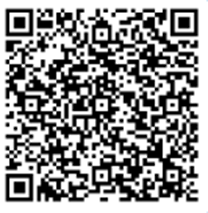 ６　申込Microsoft Formsの参加申込フォームで必要事項を入力し、送信してください。　　＜URL＞　https://forms.office.com/r/J61e9akUkm実施2日前（6/20（木））までに、参加費（現金）を国際交流推進センターに持ってきてください。参加費支払いをもって参加決定とします。参加についてメールを大学メール（@e.hiroshima-cu.ac.jpのアドレス）に送るので、各自で確認してください。　＜申込期間＞　4月3日（水）9：00～７　備考　・実施当日にやむを得ず欠席する場合には、「８．問合せ」のさくら寮管理室へ必ず連絡してください。８　問合せ　　国際交流推進センター　Tel:082-830-1784　　　　　　　E-mail：iepc@m.hiroshima-cu.ac.jp    国際学生寮「さくら」　Tel:082-836-3771（実施日当日）